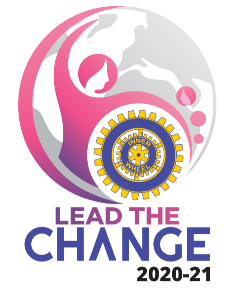 Date : October 14, 2020Dr Bina VyasPresident International Inner WheelDear Change Maker LeadersSeptember was hectic for me as usual. We had some IIW Executive and Governing Body Meetings to plan and discuss Programs for the future to benefit the Clubs.I am hopeful that you have all started your Inner Wheel work in earnest.Friends… LET US NOT MAKE THE PANDEMIC AN EXCUSE FOR NOT BEING ABLE TO CARRY OUT ANY WORK. RATHER WE SHOULD TRANSFORM THESE CHALLENGES INTO WONDERFUL OPPORTUNITIES…..I have always found that Inner Wheel Members always shine during difficult times… Don’t we ? Women are always strong, determined and courageous to face any trying times.THEN WHY CAN’T WE DEMONSTRATE OUR COURAGE AND DETERMINATION TO ACHIEVE OUR GOALS ?Let us focus on  :1)  Increasing Membership in our Clubs2) Forming New Gen Clubs for young women in age group 18-25 years (Flexible to 35 years)These YOUTH CLUBS can be started in Colleges, Youth Girls’  Hostels or Working Women’s  Hostels.Please contact your District Chairman or NR for details..2..3)  Carrying Out Youth Development Programs in Schools / CollegesIf your Schools / Colleges have opened, you should meet the School or College Principal/Director Inform the Principal/Director about Inner Wheel Organisation – spread in 103 Countries with more than 1.10 lakh members in 4000 + Clubs  -- also about your own Club and activitiesThat Your Club is interested in developing Leadership Skills in the Youth in the age group 12-18 or 18-25If the School/ College can allow your Club to organise the Program, please decide whether it can be Physical Program or   Virtual ProgramYou will have to identify a Trainer for the first 4 Topics of the  Program You will need a Police Inspector to conduct the Session on  “Awareness about Girl Trafficking “Topics for the Youth Development Program are already available with your District Chairman or NR.Dear Change Makers Presidents ….. We all have just 8 Months left for the year to end… Let us not WAIT to complete a Program or a Project till later…. Let’s DO IT NOW….You are Excellent Motivational Leaders …..I look forward to your great support and cooperation in fulfilling OUR 7 GOALS of 20-21.Only then….. We can LEAD THE CHANGE that we want to see in Inner Wheel … Lots of Love & Best WishesBina(Bina Vyas)